بسمه تعالیدرس حاصلخیزی خاک  کودهاروش تهیه نمونه خاک گلخانهمدرس درس: امیرحسین خوش گفتامنشمدرس آزمایشگاه: مانیا یوسفیبرای نمونهبرداری از خاک گلخانه نباید خاک خیلی مرطوب باشد به طوریکه گلوله تشکیل شده از خاک به راحتی از هم بپاشد. اگر رطوبت نمونه خاک زیاد باشد امکان مخلوط کردن همگن نمونههای مختلف و تهیه نمونه مرکب وجود ندارد. نمونه ارسالی به آزمایشگاه، ترکیبی از چند نمونه برداشت شده از نقاط مختلف گلخانه است که در روش نمونهبرداری درباره آن توضیح داده خواهد شد.مرحله 1- به منظور نمونه برداری از خاک، گلخانه خود را به چند بخش مختلف تقسیمبندی و از هر قسمت یک نمونه به آزمایشگاه منتقل نمایید. با توجه به اینکه مدیریت تغذیهای در گلخانهها عموماً یکنواخت است و پیش از کاشت محصول عملیات تسطیح انجام گرفته است، برای تقسیمبندی خاک گلخانه لازم است به چند نکته توجه شود:نکته اول: نباید از مناطقی که تازه کود دامی یا شیمیایی در آنها استفاده شده است، نمونهبرداری خاک صورت بگیرد. برای نمونهبرداری از این مناطق رعایت بازه زمانی حداقل 8-6 هفتهای از زمان اعمال کود لازم است.نکته دوم: برای تهیه نمونه خاک، از دیوارههای گلخانه، ستونهای سازه گلخانه و محل قرارگیری سیستم گرمکننده برای نمونهبرداری فاصله بگیرید.نکته سوم: تنوع محصول و رقم کشت شده را برای تقسیمبندی گلخانه مدنظر قرار دهید.نکته چهارم: نمونههای خاک را از محدوده فعالیت ریشه گیاه تهیه نمایید ولی به این منظور دقت نمایید نمونه دقیقاً از زیر سوراخ قطرهچکانها برداشته نشود و لایه نازک روی خاک (حدود 2-1 سانتیمتر) که عموماً به دلیل رطوبت بالای گلخانه و تبخیر از سطح خاک، غلظت متفاوتی از عناصر غذایی دارد را کنار بزنید.نکته پنجم: اگر به دلایلی بخشهایی از گلخانه مدیریت متفاوتی از سایر قسمتها دارد، از هریک از آنها جداگانه نمونهبرداری کنید.نکته ششم: چنانچه تفاوت محسوسی در شرایط خاک یا رشد گیاه در بخشی از گلخانه مشاهده میکنید، نمونهای جداگانه از آن قسمت به آزمایشگاه ارسال نمایید.مرحله 2- برای تهیه یک نمونه مرکب خوب در هر بخش، به روش زیگ زاگ نمونهبرداری کنید تا تغییرات خاک گلخانه را در بر بگیرد. البته نباید از نقاطی که نماینده وضعیت کل گلخانه نیستند (به عنوان مثال مناطقی که کود در آنجا تخلیه شده است و یا ردیف کوددهی در کشتهای ردیفی) نمونهبرداری انجام شود.نکته هفتم: برای تهیه نمونه مرکب خاک از یک گلخانه احداث شده که در آن کشت گیاه انجام میشود، ابتدا، وسط و انتهای ردیفهای کشت را در الگوی زیگ زاگ نقاط بگنجانید تا با توجه به گستردگی طولی گلخانه، تغییرات خاک را به خوبی نشان کند. در صورتیکه گلخانه هنوز زیر کشت نرفته است، براساس تغییرات خاک سطحی که ممکن است از منطقه دیگری تهیه شده باشد، گلخانه را بخشبندی نمایید (شکل 1) و چنانچه گستردگی گلخانه زیاد است، بخشهای 2 هکتاری برای هر بخش انتخاب نمایید. در هر بخش انتخاب 20-15 نقطه برای تهیه نمونه خاک؛ دقت کار را تا حد زیادی بالا خواهد برد.نکته هشتم: از ابزار مناسب نظیر سیلندر، اوگر، بیل یا بیلچه از جنس فولاد ضد زنگ یا کروم برای نمونهبرداری استفاده کنید. ابزار برنجی، برنزی و گالوانیزه به دلیل آلوده کردن نمونهها با مس و یا روی، مناسب نمونهبرداری نیستند.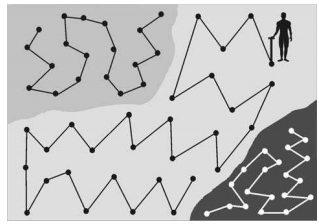 شکل 1- نمونهبرداری زیگ زاگ در هر بخشمرحله 3- عمق مناسب برای نمونهبرداری از خاک گلخانه، 30-15 سانتیمتر است. بنابراین یک نمونه مرکب از عمق 30-0 سانتیمتری خاک در هر بخش میتواند وضعیتی که ریشه گیاه با آن روبرو خواهد بود را به خوبی نشان دهد. نکته نهم: نمونههای جمعآوری شده در هر بخش را بر روی یک پلاستیک تمیز به خوبی با هم مخلوط نمایید. ریشهها، ساقهها، سنگها و سایر مواد اضافی را از داخل نمونه خارج نمایید. سپس یک ظرف تمیز نیم لیتری را با نمونه مرکب آماده شده پر نمایید.نکته دهم: خاک باید با رطوبت خود به آزمایشگاه منتقل شود ولی اگر نمونه خاک خیس است، اجازه دهید پیش از مخلوط کردن، هوا خشک شود تا نمونهها بهتر و یکنواختتر مخلوط شوند و سپس به آزمایشگاه منتقل نمایید. هرگز برای خشک کردن نمونه، آن را تحت حرارت قرار ندهید زیرا تأثیر محسوسی بر درستی نتایج آزمون خواهد داشت.مرحله 4- برگه مربوط به اطلاعات خاک نمونهبرداری شده (فایل پیوست) را برای هر نمونه تکمیل نمایید و ظرف نمونه را مطابق با کد فرم تکمیل شده، شمارهگذاری نمایید.پیوست 1- فرم اطلاعات نمونه خاک گلخانهمشخصات گلخانهدار:مشخصات نمونه خاک:سابقه کوددهی:نام و نام خانوادگی:آدرس:پست الکترونیک (Email):تلفن و فاکس:وضعیت مالکیت: مالک□  مستأجر□ شماره نمونه خاک:عمق نمونهبرداری:تعداد کل نمونههای خاک ارسالی:نوع گیاه:سابقه کشت:وضعیت گلخانه: تحت کشت□  آیش□متوسط عملکرد:عملکرد مورد انتظار:روش آبیاری:مقدار کودهای شیمیایی مصرفی (کیلوگرم در هکتار)مقدار کودهای شیمیایی مصرفی (کیلوگرم در هکتار)مقدار کودهای شیمیایی مصرفی (کیلوگرم در هکتار)مقدار کودهای شیمیایی مصرفی (کیلوگرم در هکتار)مقدار کودهای شیمیایی مصرفی (کیلوگرم در هکتار)نیتروژنفسفرپتاسیمسایر عناصر (گوگرد، کلسیم و عناصر کممصرف)نوع کودمقدار مصرفیروش کوددهیزمان کوددهیمقدار کودهای آلی مصرفی (کیلوگرم در هکتار)مقدار کودهای آلی مصرفی (کیلوگرم در هکتار)مقدار کودهای آلی مصرفی (کیلوگرم در هکتار)مقدار کودهای آلی مصرفی (کیلوگرم در هکتار)مقدار کودهای آلی مصرفی (کیلوگرم در هکتار)مرغی گاوی یا گوسفندیکمپوستسایر کودهامقدار مصرفیروش کوددهیزمان کوددهیسایر مواردآزمون خاک سطح 1EC□	pH□	درصد ماده آلی□	درصد آهک خاک□    درصد اشباع خاک□بافت خاک□   فسفر قابل جذب خاک□   پتاسیم قابل جذب خاک□آزمون خاک سطح 2نسبت جذب سدیم محلول خاک (SAR)□عناصر کم مصرف (آهن، روی، مس، منگنز، بور، مولیبدن)□آزمون خاک سطح 3مقدار کل عناصر سنگین شامل نیکل، سرب، کروم، کادمیم□مقدار قابل جذب عناصر سنگین شامل نیکل، سرب، کروم، کادمیم□آزمون تکمیلیتجزیه کیست نماتد □